King Arthur NotesArthur as presented in the legends was NOT a real person.  There was, however, a chieftain named Arthur. Historical Arthur lived in the Dark Ages, at the end of the __________ and beginning of the __________ centuries.Literary Arthur comes from medieval times, during the __________ century. ________________________________________________________________________________________________________________________________________________		+	________________________________________________________________________________________Famous Works which include Arthur1139 -- Historia Regum Brittaniae written by Geoffrey of Monmouth. 1205-- Roman de Brut by Layamon 1370 – Sir Gawain and the Green Knight anonymous1485 – Morte d’ Arthur (Death of Arthur) by Sir Thomas Malory1590-99 – The Faeire Queene by Edmund Spenser1859-1885 – Idylls of the King by Alfred, Lord Tennyson1880 – A Connecticut Yankee in King Arthur’s Court by Mark Twain1882 – Parsifal an opera by Richard Wagner1939-58 – The Once and Future King by T.H. White1960 – Camelot a musical by Lerner & LoeweImportant Main Characters____________________________________ – Arthur’s biological father_______________________ – Arthur’s biological mother_______________________ -- Arthur’s adoptive father_______________________ -- Arthur’s counselor, prophet, magician, & wizard____________________________________ – Arthur’s half sister; healer & shape-changer; an adversary of both Arthur & Guinevere; she took Arthur to the barge that would take him to Avalon to be healed._______________________ – Arthur’s half sister; married to King Lot; mother of Gawain, Gaheris, Agravain, Gareth, & Mordred._______________________ – son of Sir Ector; raised as Arthur’s step-brother._______________________ – Arthur’s nephew and illegitimate son_______________________ – Arthur’s wife; Lancelot’s lover _______________________ – Arthur’s chief knight & rival for Guinevere’s love____________________________________ – aka Vivienne; gave Excalibur to Arthur; enchanted & imprisoned Merlin____________________________________ – soldier of Pontius Pilate who was given the cup (Holy Grail) from the Last SupperImportant Places_______________________ – King Arthur’s kingdom. ____________________________________ – conception place of Arthur.____________________________________ – island to which Arthur is sent to recover from the last battle. _______________________ – claimed by some to be the actual Isle of Avalon, as it was once surrounded by marshes.Important Objects_______________________ – Arthur’s magical sword; given to him by The Lady of the Lake.____________________________________ – the cup used by Christ at the Last Supper; used by Joseph of Arimathea to catch Christ’s blood when he was on the cross.____________________________________ – the table given as part of Guinevere’s dowry & used by Arthur and his knights.  Each knight’s name was magically inscribed on the table.  Everybody was equal.Official Knights of the Round TableSir Galahad Sir Lancelot du LacSir Gawain Sir Percivale Sir Lionell Sir Tristram de Lyones Sir GarethSir Bedivere Sir Bleoberis	Sir La Cote Male Taile Sir LucanSir KaySir Palomedes Sir Lamorak Sir Bors de Ganis Sir SaferSir Pelleas Sir Ector de MarisSir Dagonet Sir Degore Sir Brunor le NoirSir Le Bel Desconneu Sir Alymere Sir Mordred KnighthoodKnightMounted warriorMan of rank, or in service of a man of rankGenerally possesses some independent means of support, but relies on the gratitude of those he has servedKnights errant -- wandering knights who traveled the country in quest of adventureAGE 7 ____________________________________________________Taken from home to _____________________________________Taught ___________________, ____________________, and ____________________ for their lordsInitiated in ceremonies of _________________________Perform menial tasksTaught ____________________, dancing, harp playing, ____________________, fishing, wrestling, tilting with spears, & performing military exercises on horsebackAGE 14  __________________________________________________Taught to ride a horse, to run, to scale walls, to spring over ditches – ________________________________________________________Taught to wield _________________________________Taught to perform gracefully on horsebackTaught courtesy or refinements of civilizationEncouraged to bestow his attentions on a young lady of the courtAGE 21  __________________________________________________Preparation for the Ceremony:Fast and spend whole nights in prayerConfession and communionClothed in snow-white garmentGo to church or hall where the ceremony is to be heldWear a knightly sword suspended from neckRules/Codes for KnightsTo never do outrage nor murder Always to flee treasonTo by no means be cruel but to give mercy unto him who asks for mercy To always do ladies, gentlewomen and widows succor (to go to the aid of one in distress; to help)To never force ladies, gentlewomen or widows Not to take up battles in wrongful quarrels for love or worldly goods To never lay down arms To seek after wonders When called upon, to defend the rights of the weak with all one's strength To injure no one Not to attack one another To fight for the safety of one's country To give one's life for one's country To seek nothing before honour Never to break faith for any reason To practice religion most diligently To grant hospitality to anyone, each according to his ability Whether in honour or disgrace, to make a report with the greatest fidelity to truth to those who keep the annals 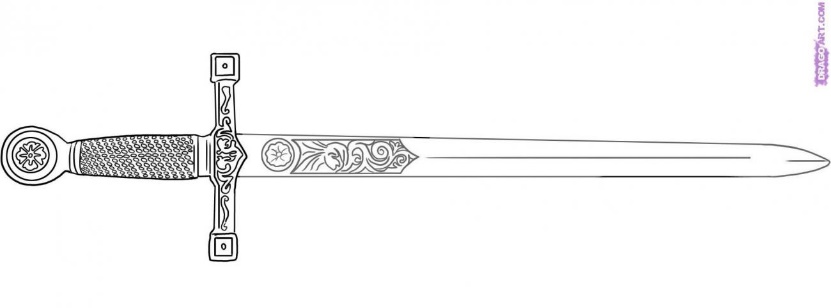 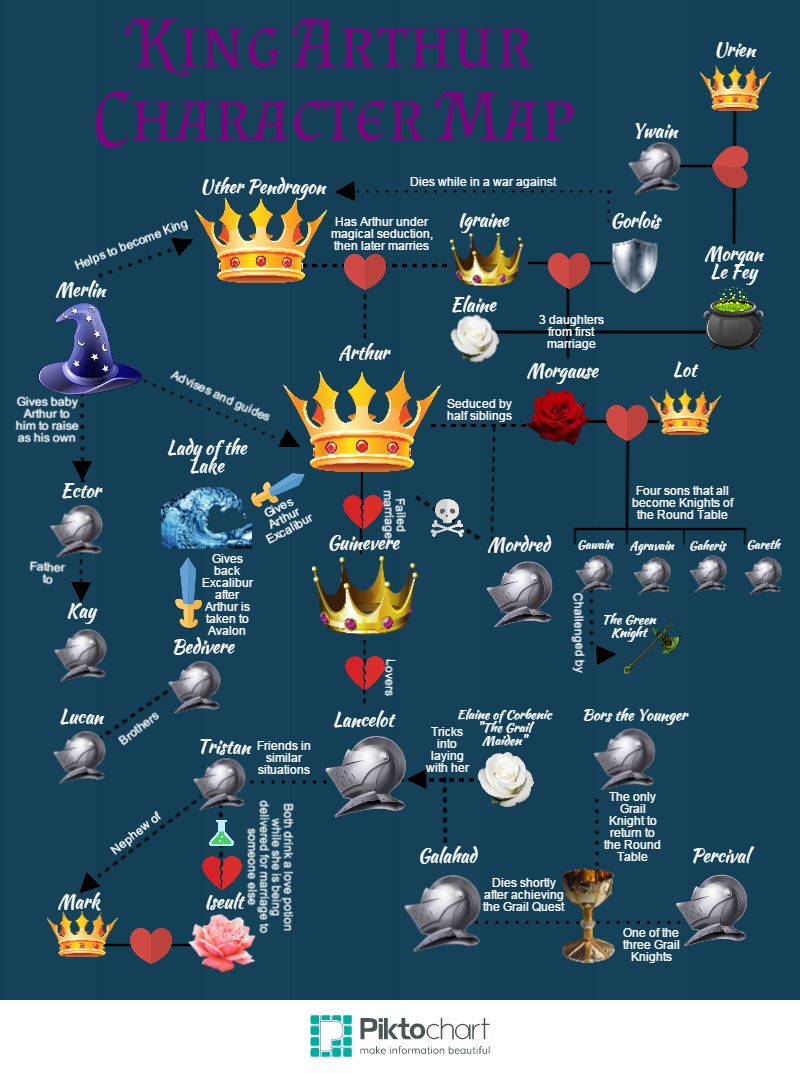 